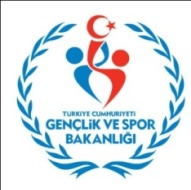 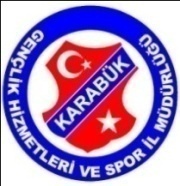 KARABÜKGENÇLİK HİZMETLERİ VE SPOR İL MÜDÜRLÜĞÜHAFTALIK SPOR FAALİYET PROGRAMIAÇIKLAMA :376,377,378,379,380,381,382 NOLU MÜSABAKALARDA SAĞLIK MEMURU GÖREVLENDİRİLMESİ GEREKMEKTEDİR.1161-1152 NO’LU MÜSABAKALARDA AMBULANS GÖREVLENDİRİLMESİ GEREKMEKTEDİR.  373,375,396,398  NOLU MÜSABAKADA AMBULANS GÖREVLENDİRİLMESİ GEREKMEKTEDİR.SAĞLIK VE EMNİYET GÖREVLİLERİNİN MÜSABAKA SAATİNDEN EN AZ YARIM SAAT ÖNCE         MÜSABAKA MAHALLİNDE HAZIR BULUNMALARI GEREKMEKTEDİR.NOT: 400,402,404 NOLU MUSABAKALAR MERKEZ SPOR SALONUNDA ANALİG BADMİNTON GRUP MUSABAKALARI SEBEBİ İLE SAFRANBOLU SPOR SALONUNA , 401,403 NOLU MUSABAKALAR DA YENİ SPOR SALONUNA ALINMIŞTIR.M.NoSAATSAATSAATYERMÜSABAKANIN TÜRÜTAKIMLARTAKIMLARTAKIMLARTAKIMLARTAKIMLAR 31 ARALIK 2016 CUMARTESİ 31 ARALIK 2016 CUMARTESİ 31 ARALIK 2016 CUMARTESİ 31 ARALIK 2016 CUMARTESİ 31 ARALIK 2016 CUMARTESİ 31 ARALIK 2016 CUMARTESİ 31 ARALIK 2016 CUMARTESİ 31 ARALIK 2016 CUMARTESİ 31 ARALIK 2016 CUMARTESİ 31 ARALIK 2016 CUMARTESİ 31 ARALIK 2016 CUMARTESİ10:0010:00HALTER SALONUHALTER SALONUHALTER YILDIZ ERKEKLER OKUL SPORLARIHALTER YILDIZ ERKEKLER OKUL SPORLARIHALTER YILDIZ ERKEKLER OKUL SPORLARIHALTER YILDIZ ERKEKLER OKUL SPORLARIHALTER YILDIZ ERKEKLER OKUL SPORLARIHALTER YILDIZ ERKEKLER OKUL SPORLARI10:0010:00HALTER SALONUHALTER SALONUHALTER GENÇ ERKEKLER A OKUL SPORLARIHALTER GENÇ ERKEKLER A OKUL SPORLARIHALTER GENÇ ERKEKLER A OKUL SPORLARIHALTER GENÇ ERKEKLER A OKUL SPORLARIHALTER GENÇ ERKEKLER A OKUL SPORLARIHALTER GENÇ ERKEKLER A OKUL SPORLARI11:0011:00HUZUREVİ-OKULLAR CADDESİHUZUREVİ-OKULLAR CADDESİBÜYÜK ATATÜRK KOŞUSUBÜYÜK ATATÜRK KOŞUSUBÜYÜK ATATÜRK KOŞUSUBÜYÜK ATATÜRK KOŞUSUBÜYÜK ATATÜRK KOŞUSUBÜYÜK ATATÜRK KOŞUSU11:0011:00MERKEZ SPOR SALONUMERKEZ SPOR SALONUVOLEYBOL KIZLAR YAŞ GRUPLARIVOLEYBOL KIZLAR YAŞ GRUPLARIVOLEYBOL KIZLAR YAŞ GRUPLARISAFKARÇINAR SPOR KULÜBÜÇINAR SPOR KULÜBÜ14:0014:00HUZUREVİ-OKULLAR CADDESİHUZUREVİ-OKULLAR CADDESİBÜYÜK ATATÜRK KOŞUSUBÜYÜK ATATÜRK KOŞUSUBÜYÜK ATATÜRK KOŞUSUBÜYÜK ATATÜRK KOŞUSUBÜYÜK ATATÜRK KOŞUSUBÜYÜK ATATÜRK KOŞUSU14:0014:00SAFRANBOLU SENTETİK SAHA SAFRANBOLU SENTETİK SAHA FUTBOL AMATÖR U-14FUTBOL AMATÖR U-14FUTBOL AMATÖR U-14SAFRANBOLU BELEDİYESPORKARABÜK GENÇLİKSPORKARABÜK GENÇLİKSPOR14:0014:00SOĞUKSU FUTBOL SAHASISOĞUKSU FUTBOL SAHASIFUTBOL AMATÖR U-14FUTBOL AMATÖR U-14FUTBOL AMATÖR U-14100.YIL SOĞUKSU SPORESKİPAZAR BELEDİYE SPORESKİPAZAR BELEDİYE SPOR01 OCAK  2017  PAZAR01 OCAK  2017  PAZAR01 OCAK  2017  PAZAR01 OCAK  2017  PAZAR01 OCAK  2017  PAZAR01 OCAK  2017  PAZAR01 OCAK  2017  PAZAR01 OCAK  2017  PAZAR01 OCAK  2017  PAZAR01 OCAK  2017  PAZAR01 OCAK  2017  PAZAR13:3013:3013:30SOĞUKSU FUTBOL SAHASI1.AMATÖR KÜME 1.AMATÖR KÜME ÖZEL ŞAFAK GENÇLİKSPORÖZEL ŞAFAK GENÇLİKSPORÖZEL ŞAFAK GENÇLİKSPOR100.YIL SOĞUKSUSPOR14:0014:0014:00ESKİPAZAR FUTBOL SAHASI1.AMATÖR KÜME1.AMATÖR KÜMEESKİPAZAR BELEDİYESPORESKİPAZAR BELEDİYESPORESKİPAZAR BELEDİYESPORYAYLACIK GENÇLİK SPOR14:0014:0014:00SAFRANBOLU SENTETİK SAHA1.AMATÖR KÜME1.AMATÖR KÜMESAFRANBOLU BELEDİYESPORSAFRANBOLU BELEDİYESPORSAFRANBOLU BELEDİYESPOROVACIK GENÇLİKSPOR14:0014:0014:00BEŞBİNEVLER SEMT SAHASI1.AMATÖR KÜME1.AMATÖR KÜMEBURUNSUZ KARABÜKGÜCÜ SPORBURUNSUZ KARABÜKGÜCÜ SPORBURUNSUZ KARABÜKGÜCÜ SPORSAFRANBOLU ESNAFSPOR16:0016:0016:00SOĞUKSU FUTBOL SAHASI1.AMATÖR KÜME1.AMATÖR KÜMEKAYADİBİSPORKAYADİBİSPORKAYADİBİSPORKONARI GENÇLİKSPOR02 OCAK 2017 PAZARTESİ02 OCAK 2017 PAZARTESİ02 OCAK 2017 PAZARTESİ02 OCAK 2017 PAZARTESİ02 OCAK 2017 PAZARTESİ02 OCAK 2017 PAZARTESİ02 OCAK 2017 PAZARTESİ02 OCAK 2017 PAZARTESİ02 OCAK 2017 PAZARTESİ02 OCAK 2017 PAZARTESİ02 OCAK 2017 PAZARTESİ10:0010:00YENİ SPOR SALONUHENTBOL GENÇ ERKEKLER OKUL SPORLARIHENTBOL GENÇ ERKEKLER OKUL SPORLARIHENTBOL GENÇ ERKEKLER OKUL SPORLARI15 TEMMUZ ŞEHİTLERİ ANADOLU LİSESİ15 TEMMUZ ŞEHİTLERİ ANADOLU LİSESİSAF.PRF.DR. SABRİ ÜLGENER MTAL.10:3010:30MERKEZ SPOR SALONUVOLEYBOL YILDIZ ERKEKLER OKUL SPORLARIVOLEYBOL YILDIZ ERKEKLER OKUL SPORLARIVOLEYBOL YILDIZ ERKEKLER OKUL SPORLARIESENTEPE O.OESENTEPE O.OSAF.İMAM HATİP O.O12:0012:00YENİ SPOR SALONUHENTBOL GENÇ ERKEKLER OKUL SPORLARIHENTBOL GENÇ ERKEKLER OKUL SPORLARIHENTBOL GENÇ ERKEKLER OKUL SPORLARINECİP FAZIL KISAKÜREK MTAL.NECİP FAZIL KISAKÜREK MTAL.DEMİR ÇELİK ANADOLU LİSESİ12:3012:30MERKEZ SPOR SALONUVOLEYBOL YILDIZ KIZLAR OKUL SPORLARIVOLEYBOL YILDIZ KIZLAR OKUL SPORLARIVOLEYBOL YILDIZ KIZLAR OKUL SPORLARIFİNAL GRUBU 2.TAKIMFİNAL GRUBU 2.TAKIMFİNAL GRUBU 3.TAKIM14:0014:00YENİ SPOR SALONUHENTBOL GENÇ ERKEKLER OKUL SPORLARIHENTBOL GENÇ ERKEKLER OKUL SPORLARIHENTBOL GENÇ ERKEKLER OKUL SPORLARI75.YIL KARABÜK ANADOLU LİSESİ75.YIL KARABÜK ANADOLU LİSESİSAF.MTAL03 OCAK  2017 SALI03 OCAK  2017 SALI03 OCAK  2017 SALI03 OCAK  2017 SALI03 OCAK  2017 SALI03 OCAK  2017 SALI03 OCAK  2017 SALI03 OCAK  2017 SALI03 OCAK  2017 SALI03 OCAK  2017 SALI03 OCAK  2017 SALI10:3010:30MERKEZ SPOR SALONUVOLEYBOL GENÇ KIZLAR A OKUL SPORLARI VOLEYBOL GENÇ KIZLAR A OKUL SPORLARI VOLEYBOL GENÇ KIZLAR A OKUL SPORLARI SAF.PRF.DR.SABRİ ÜLGENER MTAL.SAF.PRF.DR.SABRİ ÜLGENER MTAL.ÖZEL SAF.FİNAL TEMEL LİSESİ12:3012:30MERKEZ SPOR SALONUVOLEYBOL GENÇ KIZLAR A OKUL SPORLARI VOLEYBOL GENÇ KIZLAR A OKUL SPORLARI VOLEYBOL GENÇ KIZLAR A OKUL SPORLARI SAF.15 TEMMUZ ŞEHİTLERİ ANADOLU LİSESİSAF.15 TEMMUZ ŞEHİTLERİ ANADOLU LİSESİEFLANİ İMKB ÇPL.04 OCAK 2017 ÇARŞAMBA04 OCAK 2017 ÇARŞAMBA04 OCAK 2017 ÇARŞAMBA04 OCAK 2017 ÇARŞAMBA04 OCAK 2017 ÇARŞAMBA04 OCAK 2017 ÇARŞAMBA04 OCAK 2017 ÇARŞAMBA04 OCAK 2017 ÇARŞAMBA04 OCAK 2017 ÇARŞAMBA04 OCAK 2017 ÇARŞAMBA04 OCAK 2017 ÇARŞAMBA10:0010:00YENİ SPOR SALONUHENTBOL GENÇ ERKEKLER OKUL SPORLARIHENTBOL GENÇ ERKEKLER OKUL SPORLARIHENTBOL GENÇ ERKEKLER OKUL SPORLARI15 TEMMUZ ŞEHİTLERİ ANADOLU LİSESİ15 TEMMUZ ŞEHİTLERİ ANADOLU LİSESİDEMİR ÇELİK ANADOLU LİSESİ10:3010:30MERKEZ SPOR SALONUVOLEYBOL GENÇ KIZLAR A OKUL SPORLARI VOLEYBOL GENÇ KIZLAR A OKUL SPORLARI VOLEYBOL GENÇ KIZLAR A OKUL SPORLARI VAKIFBANK ZÜBEYDE HANIM ANADOLU LİSESİVAKIFBANK ZÜBEYDE HANIM ANADOLU LİSESİCUMHURİYET ANADOLU LİSESİ12:0012:00YENİ SPOR SALONUHENTBOL GENÇ ERKEKLER OKUL SPORLARIHENTBOL GENÇ ERKEKLER OKUL SPORLARIHENTBOL GENÇ ERKEKLER OKUL SPORLARISAF.PRF.DR. SABRİ ÜLGENER MTAL.SAF.PRF.DR. SABRİ ÜLGENER MTAL.NECİP FAZIL KISAKÜREK MTAL.12:3012:30MERKEZ SPOR SALONUVOLEYBOL GENÇ KIZLAR A OKUL SPORLARI VOLEYBOL GENÇ KIZLAR A OKUL SPORLARI VOLEYBOL GENÇ KIZLAR A OKUL SPORLARI OVACIK SPOR LİSESİOVACIK SPOR LİSESİDEMİR ÇELİK ANADOLU LİSESİ14:0014:00YENİ SPOR SALONUHENTBOL GENÇ ERKEKLER OKUL SPORLARIHENTBOL GENÇ ERKEKLER OKUL SPORLARIHENTBOL GENÇ ERKEKLER OKUL SPORLARIOVACIK SPOR LİSESİOVACIK SPOR LİSESİ75.YIL KARABÜK ANADOLU LİSESİ05 OCAK  2017 PERŞEMBE05 OCAK  2017 PERŞEMBE05 OCAK  2017 PERŞEMBE05 OCAK  2017 PERŞEMBE05 OCAK  2017 PERŞEMBE05 OCAK  2017 PERŞEMBE05 OCAK  2017 PERŞEMBE05 OCAK  2017 PERŞEMBE05 OCAK  2017 PERŞEMBE05 OCAK  2017 PERŞEMBE05 OCAK  2017 PERŞEMBE10:3010:30MERKEZ SPOR SALONUVOLEYBOL GENÇ KIZLAR A OKUL SPORLARI VOLEYBOL GENÇ KIZLAR A OKUL SPORLARI VOLEYBOL GENÇ KIZLAR A OKUL SPORLARI KARABÜK KIZ ANADOLU İMAM HATİP LİSESİKARABÜK KIZ ANADOLU İMAM HATİP LİSESİSAF.PRF.DR.SABRİ ÜLGENER MTAL12:0012:00BEŞBİNEVLER SEMT SAHASIU-16 LİGİU-16 LİGİU-16 LİGİKARDEMİR KARABÜKSPORKARDEMİR KARABÜKSPORMKE ANKARAGÜCÜ12:3012:30MERKEZ SPOR SALONUVOLEYBOL GENÇ KIZLAR A OKUL SPORLARI VOLEYBOL GENÇ KIZLAR A OKUL SPORLARI VOLEYBOL GENÇ KIZLAR A OKUL SPORLARI 75.YIL ANADOLU LİSESİ75.YIL ANADOLU LİSESİSAF.15 TEMMUZ ŞEHİTLERİ ANADOLU LİSESİ14:0014:00BEŞBİNEVLER SEMT SAHASI                     U-17 LİGİ                     U-17 LİGİ                     U-17 LİGİKARDEMİR KARABÜKSPORKARDEMİR KARABÜKSPORMKE ANKARAGÜCÜ14:0014:00YENİ SPOR SALONUUNİLİG BASKETBOL MÜSABAKALARI UNİLİG BASKETBOL MÜSABAKALARI UNİLİG BASKETBOL MÜSABAKALARI UNİLİG BASKETBOL MÜSABAKALARI UNİLİG BASKETBOL MÜSABAKALARI UNİLİG BASKETBOL MÜSABAKALARI 06 OCAK 2017 CUMA06 OCAK 2017 CUMA06 OCAK 2017 CUMA06 OCAK 2017 CUMA06 OCAK 2017 CUMA06 OCAK 2017 CUMA06 OCAK 2017 CUMA06 OCAK 2017 CUMA06 OCAK 2017 CUMA06 OCAK 2017 CUMA06 OCAK 2017 CUMA10:0010:00MERKEZ SPOR SALONUANALİG BADMİNTON GRUP MÜSABAKALARI (6-7-8 OCAK)ANALİG BADMİNTON GRUP MÜSABAKALARI (6-7-8 OCAK)ANALİG BADMİNTON GRUP MÜSABAKALARI (6-7-8 OCAK)ANALİG BADMİNTON GRUP MÜSABAKALARI (6-7-8 OCAK)ANALİG BADMİNTON GRUP MÜSABAKALARI (6-7-8 OCAK)ANALİG BADMİNTON GRUP MÜSABAKALARI (6-7-8 OCAK)10:0010:00SAFRANBOLU SPOR SALONUHENTBOL GENÇ ERKEKLER OKUL SPORLARIHENTBOL GENÇ ERKEKLER OKUL SPORLARIHENTBOL GENÇ ERKEKLER OKUL SPORLARI15 TEMMUZ ŞEHİTLERİ ANADOLU LİSESİ15 TEMMUZ ŞEHİTLERİ ANADOLU LİSESİNECİP FAZIL KISAKÜREK MTAL.10:3010:30YENİ  SPOR SALONUVOLEYBOL GENÇ KIZLAR A OKUL SPORLARI VOLEYBOL GENÇ KIZLAR A OKUL SPORLARI VOLEYBOL GENÇ KIZLAR A OKUL SPORLARI SAF.MTALSAF.MTALVAKIFBANK ZÜBEYDE HANIM ANADOLU LİSESİ12:0012:00SAFRANBOLU  SPOR SALONUHENTBOL GENÇ ERKEKLER OKUL SPORLARIHENTBOL GENÇ ERKEKLER OKUL SPORLARIHENTBOL GENÇ ERKEKLER OKUL SPORLARIDEMİR ÇELİK ANADOLU LİSESİDEMİR ÇELİK ANADOLU LİSESİSAF.PRF.DR. SABRİ ÜLGENER MTAL.12:3012:30YENİ  SPOR SALONUVOLEYBOL GENÇ KIZLAR A OKUL SPORLARI VOLEYBOL GENÇ KIZLAR A OKUL SPORLARI VOLEYBOL GENÇ KIZLAR A OKUL SPORLARI MEHMET VERGİLİ FEN LİSESİMEHMET VERGİLİ FEN LİSESİOVACIK SPOR LİSESİ14:0014:00SAFRANBOLU  SPOR SALONUHENTBOL GENÇ ERKEKLER OKUL SPORLARIHENTBOL GENÇ ERKEKLER OKUL SPORLARIHENTBOL GENÇ ERKEKLER OKUL SPORLARISAF.MTALSAF.MTALOVACIK SPOR LİSESİ17:0017:00SAFRANBOLU SPOR SALONUVOLEYBOL KIZLAR YAŞ GRUPLARIVOLEYBOL KIZLAR YAŞ GRUPLARIVOLEYBOL KIZLAR YAŞ GRUPLARISAFRANBOLU ÜNSAL TÜLBENTCİSAFRANBOLU ÜNSAL TÜLBENTCİKARABÜK GENÇLİK SPOR